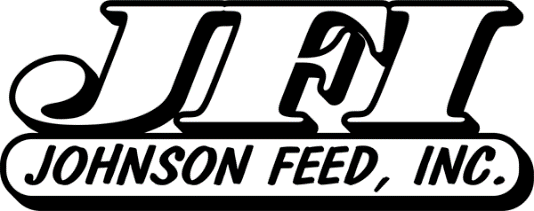 JOHNSON FEED, INC.305 W. INDUSTRIAL ROADCANTON, SD 57013PH: (605) 764-7371FAX: (605) 764-8371briana@johnsonfeedinc.comJOHNSON FEED, INC.305 W. INDUSTRIAL ROADCANTON, SD 57013PH: (605) 764-7371FAX: (605) 764-8371briana@johnsonfeedinc.comJOHNSON FEED, INC.305 W. INDUSTRIAL ROADCANTON, SD 57013PH: (605) 764-7371FAX: (605) 764-8371briana@johnsonfeedinc.comJOHNSON FEED, INC.305 W. INDUSTRIAL ROADCANTON, SD 57013PH: (605) 764-7371FAX: (605) 764-8371briana@johnsonfeedinc.comJOHNSON FEED, INC.305 W. INDUSTRIAL ROADCANTON, SD 57013PH: (605) 764-7371FAX: (605) 764-8371briana@johnsonfeedinc.comApplication for Credit with Johnson Feed, Inc.Application for Credit with Johnson Feed, Inc.Application for Credit with Johnson Feed, Inc.Application for Credit with Johnson Feed, Inc.Application for Credit with Johnson Feed, Inc.Application for Credit with Johnson Feed, Inc.Application for Credit with Johnson Feed, Inc.Application for Credit with Johnson Feed, Inc.Application for Credit with Johnson Feed, Inc.Application for Credit with Johnson Feed, Inc.Application for Credit with Johnson Feed, Inc.LEGAL NAME OF COMPANY:LEGAL NAME OF COMPANY:LEGAL NAME OF COMPANY:LEGAL NAME OF COMPANY:LEGAL NAME OF COMPANY:LEGAL NAME OF COMPANY:LEGAL NAME OF COMPANY:INC/PART/PROP.INC/PART/PROP.INC/PART/PROP.This Section Must be Filled OutThis Section Must be Filled OutTRADE NAME/DBA:TRADE NAME/DBA:TRADE NAME/DBA:TRADE NAME/DBA:TRADE NAME/DBA:TRADE NAME/DBA:TRADE NAME/DBA:FEDERAL TAX IDENTIFICATION #:FEDERAL TAX IDENTIFICATION #:FEDERAL TAX IDENTIFICATION #:BILLING ADDRESS:BILLING ADDRESS:BILLING ADDRESS:BILLING ADDRESS:BILLING ADDRESS:BILLING ADDRESS:BILLING ADDRESS:City, State, ZipCity, State, ZipCity, State, ZipSHIPPING ADDRESS:SHIPPING ADDRESS:SHIPPING ADDRESS:SHIPPING ADDRESS:SHIPPING ADDRESS:SHIPPING ADDRESS:SHIPPING ADDRESS:PHONE #:PHONE #:PHONE #:FAX #: FAX #: FAX #: OWNER(S) / OFFICER(S):OWNER(S) / OFFICER(S):OWNER(S) / OFFICER(S):OWNER(S) / OFFICER(S):OWNER(S) / OFFICER(S):OWNER(S) / OFFICER(S):OWNER(S) / OFFICER(S):BUYER NAME: BUYER NAME: BUYER NAME: BUYER EMAIL: BUYER EMAIL: BUYER EMAIL: A/P CONTACT:A/P CONTACT:A/P CONTACT:A/P PHONE #:A/P PHONE #:A/P PHONE #:A/P PHONE #:A/P PHONE #:E-MAIL ADDRESS FOR INVOICES:E-MAIL ADDRESS FOR INVOICES:TAXABLE?RESALE #:DUNS #:DUNS #:DUNS #:TYPE OF BUSINESS:TYPE OF BUSINESS:TYPE OF BUSINESS:TYPE OF BUSINESS:YEARS IN BUSINESS: Yes / NoBANK REFERENCE:BANK REFERENCE:BANK REFERENCE:BANK REFERENCE:BANK REFERENCE:BANK REFERENCE:BANK REFERENCE:BANK REFERENCE:BANK REFERENCE:BANK REFERENCE:BANK REFERENCE:BANK NAME:BANK NAME:BANK NAME:ACCOUNT NUMBER:ACCOUNT NUMBER:ACCOUNT NUMBER:ACCOUNT NUMBER:ACCOUNT NUMBER:TYPE OF ACCOUNT:TYPE OF ACCOUNT:BANK ADDRESS:BANK ADDRESS:BANK ADDRESS:CONTACT NAME:CONTACT NAME:CONTACT NAME:CONTACT NAME:CONTACT NAME:PHONE #:PHONE #:TRADE REFERENCES:TRADE REFERENCES:TRADE REFERENCES:TRADE REFERENCES:TRADE REFERENCES:TRADE REFERENCES:TRADE REFERENCES:TRADE REFERENCES:TRADE REFERENCES:TRADE REFERENCES:TRADE REFERENCES:NAME:NAME:NAME:ACCOUNT NUMBER:ACCOUNT NUMBER:ACCOUNT NUMBER:ACCOUNT NUMBER:ACCOUNT NUMBER:CONTACT:CONTACT:ADDRESS:ADDRESS:ADDRESS:PHONE #:PHONE #:PHONE #:PHONE #:PHONE #:FAX #:FAX #:NAME:NAME:NAME:ACCOUNT NUMBER:ACCOUNT NUMBER:ACCOUNT NUMBER:ACCOUNT NUMBER:ACCOUNT NUMBER:CONTACT:CONTACT:ADDRESS:ADDRESS:ADDRESS:PHONE #:PHONE #:PHONE #:PHONE #:PHONE #:FAX #:FAX #:NAME:NAME:NAME:ACCOUNT NUMBER:ACCOUNT NUMBER:ACCOUNT NUMBER:ACCOUNT NUMBER:ACCOUNT NUMBER:CONTACT:CONTACT:ADDRESS:ADDRESS:ADDRESS:PHONE #:PHONE #:PHONE #:PHONE #:PHONE #:FAX #:FAX #:I/We understand that Johnson Feed, Inc. terms are Net 30 Days from billing date and I/we agree to pay all proper payments in accordance with these terms.  I/We agree that all past-due amounts shall bear interest at the maximum legal contractual rate of 2% per month.  In the event that collection of the account becomes necessary, costs and attorney fees are incurred, I/We agree to pay all such expenses. Moreover, I/We agree that venue shall be proper in the courts of Lincoln County, South Dakota, and that the laws of the State of South Dakota shall apply, without regards to its conflict of law rules. For the sole purpose of obtaining credit, I/We authorize Johnson Feed, Inc. to contact any and all references listed above and investigate our credit and financial responsibility. I/We understand that Johnson Feed, Inc. terms are Net 30 Days from billing date and I/we agree to pay all proper payments in accordance with these terms.  I/We agree that all past-due amounts shall bear interest at the maximum legal contractual rate of 2% per month.  In the event that collection of the account becomes necessary, costs and attorney fees are incurred, I/We agree to pay all such expenses. Moreover, I/We agree that venue shall be proper in the courts of Lincoln County, South Dakota, and that the laws of the State of South Dakota shall apply, without regards to its conflict of law rules. For the sole purpose of obtaining credit, I/We authorize Johnson Feed, Inc. to contact any and all references listed above and investigate our credit and financial responsibility. I/We understand that Johnson Feed, Inc. terms are Net 30 Days from billing date and I/we agree to pay all proper payments in accordance with these terms.  I/We agree that all past-due amounts shall bear interest at the maximum legal contractual rate of 2% per month.  In the event that collection of the account becomes necessary, costs and attorney fees are incurred, I/We agree to pay all such expenses. Moreover, I/We agree that venue shall be proper in the courts of Lincoln County, South Dakota, and that the laws of the State of South Dakota shall apply, without regards to its conflict of law rules. For the sole purpose of obtaining credit, I/We authorize Johnson Feed, Inc. to contact any and all references listed above and investigate our credit and financial responsibility. I/We understand that Johnson Feed, Inc. terms are Net 30 Days from billing date and I/we agree to pay all proper payments in accordance with these terms.  I/We agree that all past-due amounts shall bear interest at the maximum legal contractual rate of 2% per month.  In the event that collection of the account becomes necessary, costs and attorney fees are incurred, I/We agree to pay all such expenses. Moreover, I/We agree that venue shall be proper in the courts of Lincoln County, South Dakota, and that the laws of the State of South Dakota shall apply, without regards to its conflict of law rules. For the sole purpose of obtaining credit, I/We authorize Johnson Feed, Inc. to contact any and all references listed above and investigate our credit and financial responsibility. I/We understand that Johnson Feed, Inc. terms are Net 30 Days from billing date and I/we agree to pay all proper payments in accordance with these terms.  I/We agree that all past-due amounts shall bear interest at the maximum legal contractual rate of 2% per month.  In the event that collection of the account becomes necessary, costs and attorney fees are incurred, I/We agree to pay all such expenses. Moreover, I/We agree that venue shall be proper in the courts of Lincoln County, South Dakota, and that the laws of the State of South Dakota shall apply, without regards to its conflict of law rules. For the sole purpose of obtaining credit, I/We authorize Johnson Feed, Inc. to contact any and all references listed above and investigate our credit and financial responsibility. I/We understand that Johnson Feed, Inc. terms are Net 30 Days from billing date and I/we agree to pay all proper payments in accordance with these terms.  I/We agree that all past-due amounts shall bear interest at the maximum legal contractual rate of 2% per month.  In the event that collection of the account becomes necessary, costs and attorney fees are incurred, I/We agree to pay all such expenses. Moreover, I/We agree that venue shall be proper in the courts of Lincoln County, South Dakota, and that the laws of the State of South Dakota shall apply, without regards to its conflict of law rules. For the sole purpose of obtaining credit, I/We authorize Johnson Feed, Inc. to contact any and all references listed above and investigate our credit and financial responsibility. I/We understand that Johnson Feed, Inc. terms are Net 30 Days from billing date and I/we agree to pay all proper payments in accordance with these terms.  I/We agree that all past-due amounts shall bear interest at the maximum legal contractual rate of 2% per month.  In the event that collection of the account becomes necessary, costs and attorney fees are incurred, I/We agree to pay all such expenses. Moreover, I/We agree that venue shall be proper in the courts of Lincoln County, South Dakota, and that the laws of the State of South Dakota shall apply, without regards to its conflict of law rules. For the sole purpose of obtaining credit, I/We authorize Johnson Feed, Inc. to contact any and all references listed above and investigate our credit and financial responsibility. I/We understand that Johnson Feed, Inc. terms are Net 30 Days from billing date and I/we agree to pay all proper payments in accordance with these terms.  I/We agree that all past-due amounts shall bear interest at the maximum legal contractual rate of 2% per month.  In the event that collection of the account becomes necessary, costs and attorney fees are incurred, I/We agree to pay all such expenses. Moreover, I/We agree that venue shall be proper in the courts of Lincoln County, South Dakota, and that the laws of the State of South Dakota shall apply, without regards to its conflict of law rules. For the sole purpose of obtaining credit, I/We authorize Johnson Feed, Inc. to contact any and all references listed above and investigate our credit and financial responsibility. I/We understand that Johnson Feed, Inc. terms are Net 30 Days from billing date and I/we agree to pay all proper payments in accordance with these terms.  I/We agree that all past-due amounts shall bear interest at the maximum legal contractual rate of 2% per month.  In the event that collection of the account becomes necessary, costs and attorney fees are incurred, I/We agree to pay all such expenses. Moreover, I/We agree that venue shall be proper in the courts of Lincoln County, South Dakota, and that the laws of the State of South Dakota shall apply, without regards to its conflict of law rules. For the sole purpose of obtaining credit, I/We authorize Johnson Feed, Inc. to contact any and all references listed above and investigate our credit and financial responsibility. I/We understand that Johnson Feed, Inc. terms are Net 30 Days from billing date and I/we agree to pay all proper payments in accordance with these terms.  I/We agree that all past-due amounts shall bear interest at the maximum legal contractual rate of 2% per month.  In the event that collection of the account becomes necessary, costs and attorney fees are incurred, I/We agree to pay all such expenses. Moreover, I/We agree that venue shall be proper in the courts of Lincoln County, South Dakota, and that the laws of the State of South Dakota shall apply, without regards to its conflict of law rules. For the sole purpose of obtaining credit, I/We authorize Johnson Feed, Inc. to contact any and all references listed above and investigate our credit and financial responsibility. I/We understand that Johnson Feed, Inc. terms are Net 30 Days from billing date and I/we agree to pay all proper payments in accordance with these terms.  I/We agree that all past-due amounts shall bear interest at the maximum legal contractual rate of 2% per month.  In the event that collection of the account becomes necessary, costs and attorney fees are incurred, I/We agree to pay all such expenses. Moreover, I/We agree that venue shall be proper in the courts of Lincoln County, South Dakota, and that the laws of the State of South Dakota shall apply, without regards to its conflict of law rules. For the sole purpose of obtaining credit, I/We authorize Johnson Feed, Inc. to contact any and all references listed above and investigate our credit and financial responsibility. I/We understand that Johnson Feed, Inc. terms are Net 30 Days from billing date and I/we agree to pay all proper payments in accordance with these terms.  I/We agree that all past-due amounts shall bear interest at the maximum legal contractual rate of 2% per month.  In the event that collection of the account becomes necessary, costs and attorney fees are incurred, I/We agree to pay all such expenses. Moreover, I/We agree that venue shall be proper in the courts of Lincoln County, South Dakota, and that the laws of the State of South Dakota shall apply, without regards to its conflict of law rules. For the sole purpose of obtaining credit, I/We authorize Johnson Feed, Inc. to contact any and all references listed above and investigate our credit and financial responsibility. Sign Here:Signed By: Sign Here:Signed By: Sign Here:Signed By: Sign Here:Signed By: Title: Title: Title: Title: Title: Title: Printed Name:Printed Name:Printed Name:Printed Name:Date:Date:Date:Date:Date:Date: